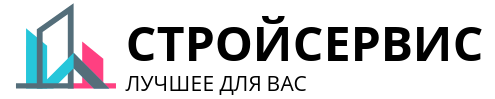 Email: stroi.bloc@yandex.ru                                                  сайт:     bloc196.ru                                                                                                              блок196.рф623507, Свердловская обл., г. Богдановичсело. Кунарское, ул. Ленина дом №2 в                                               тел:8-912-206-45-57Плитка тротуарная и бордюрынаименованиевидВес (1шт)Вес (1шт)Кол-во в кубеценаценанаименованиевидВес (1шт)Вес (1шт)Кол-во в кубешткубПОЛИСТЕРОЛБЛОК588*188*300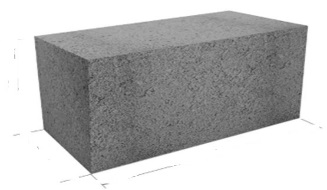 17 кг30 шт.30 шт.2437 000ПОЛИСТЕРОЛБЛОК588*380*300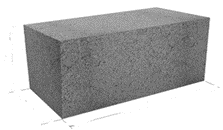 34 кг15 шт.15 шт.4677 000ПОЛИСТЕРОЛБЛОК(перегородочный)588*92*300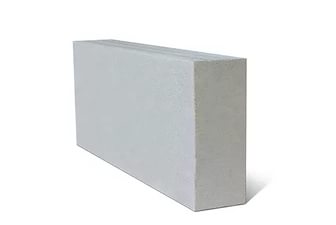 8 кг60 шт60 шт1177 000ПЕНОБЛОК  (армированный) 588*188*30022 кг30 шт30 шт166,675 000Пескоблок пустотелый390*190*18822 кг72 шт72 шт564 032Пескоблок пустотелый(перегородочный блок)390*190*120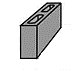 12 кг108 шт108 шт454 860Твинблок625*300*250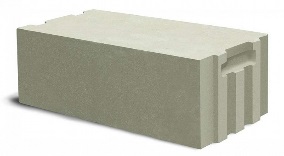 30,60 кг21 шт21 шт357,147 500Твинблок625*200*250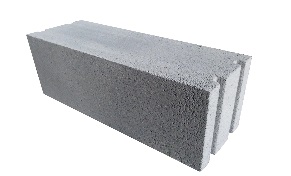 15,60 кг32 шт32 шт234,307 500Теплый блок  стеновой рядовой(А – бетон,Б- пенополистиролТеплый блок  стеновой угловой(А – бетон,Б- пенополистирол)Люк пластиковый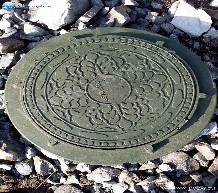 1 5001 500КОЛЬЦАДИАМЕТР -0,7 м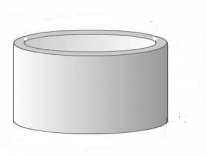 2 25002 500КОЛЬЦАДИАМЕТР -1м3 5003 500КРЫШКА ДЛЯКОЛЬЦА-1м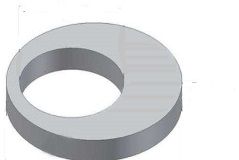 3 0003 000КОЛЬЦАДИАМЕТР -1.5м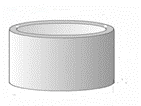 4 5004 500КРЫШКА ДЛЯКОЛЬЦА-1.5м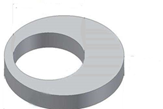 4 0004 000Днище для кольца 1.5 м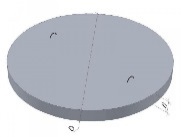 4 0004 000КОЛЬЦАДИАМЕТР -2м7 5007 500КРЫШКА ДЛЯКОЛЬЦА-2м7 0007 000НаименованиеВидВес  1 шт.Кол-во в м2ЦенасерыйЦенакрасный , коричневый,,Плитка тротуарная«Кирпичик»100*200*70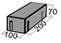 50700850Плитка тротуарная«Шестигранник»70*190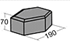 4,7кг30700850Плитка тротуарная«Волна»215*105*70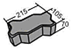 41700850Плитка тротуарная«Катушка»70*160*19536700850Плитка тротуарная«Квадратик»300*300*30115060Плитка тротуарная«Квадратик»400*400*40130150Бордюр тротуарный 1000*200*80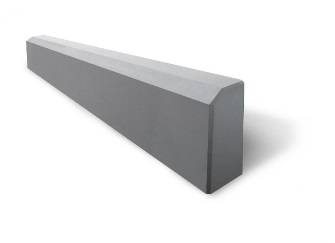 1 шт.270270Стоимость упаковки: пленка, лента ПП, поддон (евро) 800*1200мм  1000*1200ммСтоимость упаковки: пленка, лента ПП, поддон (евро) 800*1200мм  1000*1200мм1шт300 руб300 руб300 руб